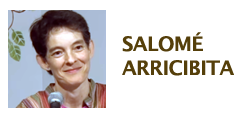 EL SEÑOR ES MI PASTOR. Salomé ArricibitaEL SEÑOR ES MI PASTOREL SEÑOR ES MI PASTORNADA ME PUEDE FALTAREL SEÑOR ES MI PASTOREL SEÑOR ES MI PASTORNADA ME PUEDE FALTARLUZ EN LA OSCURIDADYA NO HAY TEMOREL SEÑOR ES MI PASTOREn verdes praderas me haces recostarme conduces hacia fuentes tranquilasy reparas mis fuerzasme guías por senderos de justiciahaciendo honor a tu NombreEL SEÑOR ES MI PASTOR....Aunque camine por cañadas oscuras,nada temo porque Tú vas conmigo,tu vara y tu cayado me sosieganme unges, me preparas un banquetey haces que rebose mi copaEL SEÑOR ES MI PASTOR....Tu bondad me acompaña cada día de mi vidatu misericordia me arropahabitaré, Señor, en tu casapor años sin términopor años sin términoEL SEÑOR ES MI PASTOR.... (2 veces)